Las solicitudes deberán ser recibidas en ADEAC antes del 30 de junio de 2022, para poder ser incluidas en el calendario de visitas de verano de 2022 y llevadas a los Jurados de 2023.Municipio:Persona de contacto para la visita:Cargo de la persona de contacto:e-mail:Teléfono:Nombre OFICIAL de la playa 1 (según en MAGRAMA y el MSSSI):Longitud de la playa 1:Código oficial del punto/s de muestreo de calidad de aguas de baño (puede consultarse en: http://nayade.msc.es/Splayas/home.html): Mapa de la playa 1 (puede utilizar una fotografía aérea delimitando la longitud de la playa, y marcando el punto de muestreo):Nombre OFICIAL de la playa 2 (según en MAGRAMA y el MSSSI):Longitud de la playa 2:Código oficial del punto/s de muestreo de calidad de aguas de baño (puede consultarse en: http://nayade.msc.es/Splayas/home.html): Mapa de la playa 2 (puede utilizar una fotografía aérea delimitando la longitud de la playa, y marcando el punto de muestreo):Nombre OFICIAL de la playa 3 (según en MAGRAMA y el MSSSI):Longitud de la playa 3:Código oficial del punto/s de muestreo de calidad de aguas de baño (puede consultarse en: http://nayade.msc.es/Splayas/home.html): Mapa de la playa 3 (puede utilizar una fotografía aérea delimitando la longitud de la playa, y marcando el punto de muestreo):Nombre OFICIAL de la playa 4 (según en MAGRAMA y el MSSSI):Longitud de la playa 4:Código oficial del punto/s de muestreo de calidad de aguas de baño (puede consultarse en: http://nayade.msc.es/Splayas/home.html): Mapa de la playa 4 (puede utilizar una fotografía aérea delimitando la longitud de la playa, y marcando el punto de muestreo):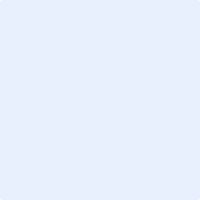 